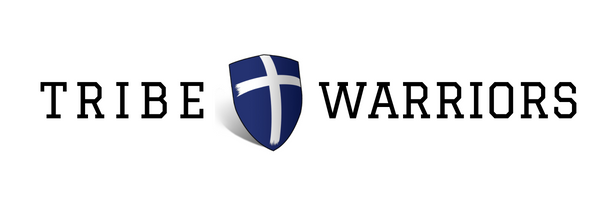 2018-2019 SPONSORSHIP FORMSponsor’s Name: ______________________________________________________________Sponsor’s Address: ____________________________________________________________Contact Person’s Name (if different): _____________________________________________Phone: (______) ______-___________     Email: _____________________________________Please mark the box next to your desired level of support:_______ Platinum Sponsor: $1,000.00Sponsor acknowledged on Tribe’s social media accountsSponsor sign at “The Pasture” (Tribe’s football field)Sponsor acknowledged by announcers at Tribe home football gamesSponsor acknowledged on Tribe’s websitePlaque of appreciation_______ Gold Sponsor: $750.00Sponsor sign at “the Pasture” (Tribe’s football field)Sponsor acknowledged by announcers at Tribe home football gamesSponsor acknowledged on Tribe’s websitePlaque of appreciation_______ Silver Sponsor: $500.00Sponsor sign at “the Pasture” (Tribe’s football field)Sponsor acknowledged on Tribe’s websiteCertificate of appreciation_______ Friend & Supporter: Less than $500.00Sponsor acknowledged on Tribe’s websiteCertificate of appreciationPlease make checks payable to Academy Funding of Bastrop with “Tribe” in the memo line.  Then mail to:	P.O. Box 1277, Bastrop, TX 78602